ПРОЕКТ №_____ЗаконКировской областиО внесении изменений в отдельные законы Кировской области Принят Законодательным Собранием Кировской области	Статья 1	Внести в Закон Кировской области от 24 октября 2013 года № 336-ЗО «О бюджетном процессе в Кировской области» (Сборник основных нормативных правовых актов органов государственной власти Кировской области, 2013, № 6 (150), ст. 5353; 2015, № 1 (157), ст. 5624; № 6 (162),                ст. 5830; 2016, № 4 (166), ст. 5990; № 5 (167), ст. 6035; № 6 (168), ст. 6064,        ст. 6068; Кировская правда, 2017, 26 декабря; 2018, 2 октября) следующие изменения:часть 3 статьи 19 признать утратившей силу; часть 1 статьи 25 дополнить пунктом 271 следующего содержания:«271) выступает в качестве эмитента государственных ценных бумаг Кировской области;»;в статье 48:а) в части 1 слова «20 дней» заменить словами «10 дней»;б) в части 4 слово «15-дневный» заменить словом «8-дневный»;в) в части 7 слова «15 календарных дней» заменить словами 
«8 календарных дней»;г) в части 8 слова «за десять дней» заменить словами «за 5 дней»;абзац седьмой части 1 статьи 50 после слов «из федерального бюджета» дополнить словами «, безвозмездных поступлений от юридических лиц»;в статье 72:а) в части 1 слова «20 дней» заменить словами «10 дней»;б) часть 3 изложить в следующей редакции:«3. Председатель Законодательного Собрания Кировской области направляет проект закона области о внесении изменений в закон области о бюджете Кировского областного территориального фонда обязательного медицинского страхования депутатам Законодательного Собрания Кировской области для внесения предложений и замечаний и в правовое управление аппарата Законодательного Собрания Кировской области для подготовки заключения по законопроекту.»;в) в части 5 слово «15-дневный» заменить словом «8-дневный»;г) часть 6 изложить в следующей редакции:«6. Депутаты Законодательного Собрания Кировской области вносят в ответственный комитет предложения и замечания по проекту закона области о внесении изменений в закон области о бюджете Кировского областного территориального фонда обязательного медицинского страхования не позднее чем за 5 дней до его рассмотрения.Ответственный комитет обобщает предложения и замечания депутатов Законодательного Собрания Кировской области по проекту закона области о внесении изменений в закон области о бюджете Кировского областного территориального фонда обязательного медицинского страхования, представленные в установленный срок, и направляет их на заключение в Правительство Кировской области.».	Статья 2Внести в статью 2 Закона Кировской области от 27 сентября 2018 года № 180-ЗО «О внесении изменений в Закон Кировской области «О бюджетном процессе в Кировской области» (Кировская правда, 2018, 
2 октября) изменение, признав часть 3 утратившей силу.Статья 3	Настоящий Закон вступает в силу со дня его официального опубликования. Губернатор Кировской области							        И.В. Васильевг.Киров«___»___________2019 года№______    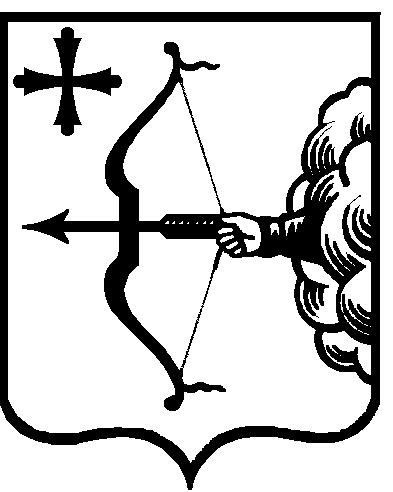 